                                        T.C.       AĞRI VALİLİĞİ                                 ELEŞKİRT KAYMAKAMLIĞI                               KEMAL ÖZTÜRK ANADOLU LİSESİ             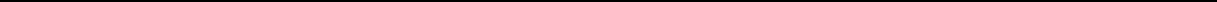 COVİD-19 ENFEKSİYON ÖNLEME VE KONTROL EYLEM PLANI2020COVİD-19 EYLEM PLANI ONAYIHAZIRLAYANLAR              ADI-SOYADI				İMZA					TARİH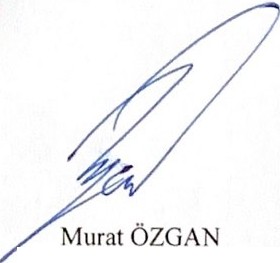 MURAT ÖZGAN									01/10/2020    ONAYLAYAN             ADI-SOYADI				İMZA					TARİH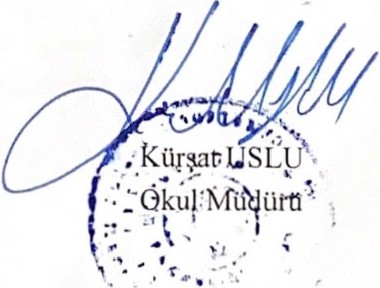 KÜRŞAT USLU									01/10/2020GİRİŞ1.1-Genel Bilgiler         KEMAL ÖZTÜRK ANADOLU LİSESİ                     COVİD-19 EYLEM PLANI     Bu plan dünya genelinde görülen COVİD-19 hastalığının etkeni, bulaşma yolları ve korunma yöntemleri konusunda okul personelinin, öğrencilerin, velilerin ve ziyaretçilerin bilgilendirilmesi, eğitilmesi ve uygulanacak önlemlerin belirlenmesi amacıyla T.C. Sağlık Bakanlığının COVİD-19 Rehberi esas alınarak hazırlanmıştır.Okulumuzda COVİD-19 şüpheli hasta/hastaların fark edilmesi durumunda uygulanacak korunma önlemleri ve izlenecek süreçleri içermektedir. Yeni ortaya çıkan bilgiler ve durumlara bağlı olarak bu planın güncellenmesi hedeflenmektedir.AMAÇ ve HEDEFLER2.1-COVİD-19 Eylem Planı AmacıCOVİD-19 hastalığında etkilenecek personelin hastalığı tanımalarını, rollerini ve sorumluluklarını yerine getirmek üzere en uygun şekilde hazırlık yapmalarını ve koordinasyon içinde hareket etmelerini yardımcı olacak bilgi ve çerçeveyi sağlamaktır.COVİD-19 hastalığı etkeni, bulaşma yolları, alınacak önlemler hakkında bilgi vermek; COVİD-19 vakası veya daha önce temas etmiş kişi ile karşılaşıldığında izlenmesi gereken strateji ve uygulama şekilleri hakkında yol göstermek amacıyla tüm okul personeli, öğrenciler, veliler ve ziyaretçiler için hazırlanmıştır.Olası bir COVİD–19 vakası görülmesi durumunda kurum personelinin; koordineli ve zamanında hareket edebilmeleri ve şüpheli hasta/hastaların fark edilmesi durumunda neler yapması gerektiğini hakkında bilgi vermek amaçlanmıştır.2.2-COVİD-19 Eylem Planı HedefleriCOVİD-19 pandemisine karşı hazırlık ve faaliyet planlarının temelini oluşturacak teknik bilgileri sunmak,COVİD-19 pandemisine karşı yapılacak çalışmaların etkinliğini artırmak amacıyla pandemi ortaya çıkmadan önce gerçekleştirilmesi gereken faaliyetleri belirlemek ve önerilerde bulunmak,COVİD-19 pandemisi sırasında kamu ve özel kuruluşlar arasındaki iş birliğini, kuruluşların rollerini, sorumluluklarını ve yapılması gereken çalışmaları belirlemek,KAPSAMCOVİD-19 pandemisinin bulaşmasını engellemeye yönelik olarak alınacak tüm önlemleri kapsar.SORUMLU KİŞİLEROkul yönetimi, öğretmenler ve okul personeli başta olmak üzere bu süreçte görev alacak kişiler.COVİD-19 EYLEM PLANI HAZIRLAMA KOMİSYONU/EKİBİKURULAN KOMİSYON / EKİP GÖREV VE SORUMLULUKLARIOKUL İÇİ HABERLEŞME LİSTESİOKUL VERİ İLETİŞİM ZİNCİRİTANIMLARCOVİD-19 hastalığı; Koronavirüs’lar (CoV), soğuk algınlığından Orta Doğu Solunum Sendromu ve Ağır Akut Solunum Sendromu gibi daha ciddi hastalıklara kadar çeşitli hastalıklara neden olan büyük bir virüs ailesidir. Koronavirüs’lar zoonotik olup, hayvanlardan bulaşarak insanlarda hastalık yapabilir. Detaylı araştırmalar sonucunda, SARS-CoV'un misk kedilerinden, MERS-CoV'un ise tek hörgüçlü develerden insanlara bulaştığı ortaya çıkmıştır. Henüz insanlara bulaşmamış olan ancak hayvanlarda saptanan birçok koronavirüs mevcuttur. Koronavirüs’ların insanlarda dolaşımda olan alt tipleri çoğunlukla soğuk algınlığına sebep olan virüslerdir. SARS-CoV, 21. yüzyılın ilk uluslararası sağlık acil durumu olarak 2003 yılında, daha önceden bilinmeyen bir virüs halinde ortaya çıkmış olup yüzlerce insanın hayatını kaybetmesine neden olmuştur. Yaklaşık 10 yıl sonra Coronavirüs ailesinden, daha önce insan ya da hayvanlarda varlığı gösterilmemiş olan MERS-CoV Eylül 2012'de ilk defa insanlarda Suudi Arabistan’da tanımlanmış; ancak daha sonra aslında ilk vakaların Nisan 2012’de Ürdün Zarqa’daki bir hastanede görüldüğü ortaya çıkmıştır. SARS Koronavirüsü ile uzaktan bağlantılı olmasına rağmen, yaşanmış olan SARS tecrübesinden ötürü endişe oluşturmuştur. 31 Aralık 2019'da DSÖ Çin Ülke Ofisi, Çin'in Hubei eyaletinin Vuhan şehrinde etiyolojisi bilinmeyen vakalar bildirmiştir. 7 Ocak 2020’de etken daha önce insanlarda tespit edilmemiş yeni bir Coronavirüs (2019-nCoV) olarak tanımlanmıştır. Daha sonra 2019-nCoV hastalığının adı COVİD-19 olarak kabul edilmiştir.Bu plan, COVİD-19 etkeni ve bulaşma yolları hakkında bilgi vermek; COVİD-19 vakası veya temaslısı ile karşılaşıldığında izlenmesi gereken strateji ve uygulama şekilleri hakkında yol göstermek amacıyla hazırlanmıştır. COVİD-19’a yönelik olarak hazırlanmış olan “COVİD-19 (2019-nCoV Hastalığı) Rehberi” DSÖ önerileri ve bilimsel gelişmelerdoğrultusunda güncellenmektedir. Güncellenen rehber dokümanı ve rehber sunumları, afiş, broşürler ve sık sorulan sorular ve cevapları Halk Sağlığı Genel Müdürlüğü web sayfasında (www.hsgm.saglik.gov.tr) düzenli olarak yayımlanmaktadır.KAYNAK VE BULAŞMAHenüz netlik kazanmamıştır. COVİD-19'ların kökeni hala araştırılmaktadır. Bununla birlikte eldeki veriler, Huanan Deniz Ürünleri Toptan Satış Pazarında yasadışı olarak satılan vahşi hayvanları işaret etmektedir. Bulaşma; Hastalığın başlangıcındaki ilk kaynak olarak Huanan Deniz Ürünleri Toptan Satış Pazarında yasadışı satılan vahşi hayvanlar düşünülmekle birlikte, insandan insana ve sağlık merkezlerinde bulaşma bildirilmiştir. Hastalığın damlacık yoluyla bulaştığı düşünülmektedir. Virüs hasta bireylerden öksürme, hapşırma yoluyla ortaya saçılan damlacıklarla ve hastaların bulaştırdığı yüzeylerden (göz, ağız, burun mukozasına temasla) bulaşabilir. Kişiden kişiye solunum yolunda virüs taşınabilir, ancak esas bulaşma hasta bireylerden olmaktadır. 14 güne kadar kuluçka süresi olabileceği düşünülmektedir. Koronavirüslar genel olarak dış ortam dayanıklılığı olmayan virüslerdir, Ancak bugün için COVİD-19’un bulaştırıcılık süresi ve dış ortama dayanma süresi net olarak bilinmemektedir.KLİNİK ÖZELLİKLER:Enfeksiyonun yaygın belirtileri solunum semptomları, ateş, öksürük ve nefes darlığıdır. Daha ciddi vakalarda ağır solunum yolu enfeksiyonu, böbrek yetmezliği ve hatta ölüm gelişebilir.EĞİTİM KURUMLARINDA YAPILACAKLARCOVİD-19 gibi hava yolu ile bulaşan enfeksiyonların yayılımı kapalı ortamlarda daha kolay olduğu için eğitim kurumlarında hastalığın bulaşmasını engelleyecek önlemlerin alınması, eğitim kurumlarında çalışan tüm personel ve öğrencilerin hijyen kuralları konusunda bilgilendirilmesi gereklidir.Bu önlemlerin alınması için sağlık çalışanları, okul yönetimi ve öğretmenler, veliler ve öğrenciler arasında iş birliği ve eşgüdümün sağlanması büyük önem taşımaktadır.El yıkama alışkanlıklarının yeterince sık olmaması, okul ortamında arkadaşları ile oldukça yakın ilişkide olmaları enfeksiyonun bulaşmasını ve yayılmasını kolaylaştırmaktadır.COVİD-19 VAKALARININ SAPTANMASI VE BİLDİRİMİAileler COVİD-19 belirtisi olan çocukları eğitim kurumuna göndermemeli ve bu durumdan eğitim kurumu yönetimini haberdar etmelidir. Benzer şekilde öğretmenleri tarafından öğrenciler değerlendirilmeli ve hastalık belirtisi gösteren öğrencilerin eve gitmeleri sağlanmalıdır. Eve gidene kadar öğrencilerin varsa eğitim kurumunun sağlık hizmetleri verilen bölümünde, yoksa diğer kişilerle temasını önleyecek şekilde ayrılmış bir odada gözlem altında tutulması uygun olacaktır. Öğrencilerin eve dönerken toplu ulaşım aracı ya da öğrenci servisini kullanma zorunluluğu olması durumunda öğrencilerin ağız ve burnunun cerrahi maske ya da temiz bir mendillekapatılması uygun olacaktır. Bu durumun okul yönetimine bildirilmesi, hastalığın eğitim kurumundaki durumunun değerlendirilmesi yönünden çok önemlidir.Okul yönetimi, olası COVİD-19 vakasına ait öğrenci devamsızlıklarını günlük olarak bildirmelidir. Devamsızlık bilgilerinin kurumlar arası veri akışı yayımlanacak prosedürlere göre yapılacaktır.COVİD-19 ve benzeri hastalık nedeniyle eve gönderilen öğrenci ya da personelin hastalık belirtileri geçene ve kendini günlük faaliyetlerini yapabilecek kadar iyi hissedene dek eğitim kurumuna gelmemesi ve risk grubunda olan kişilerin sağlık kuruluşlarına başvurmaları sağlanmalıdır.Bu dönemde hasta kişilerin mümkün olduğu kadar dışarı çıkmamaları ve kalabalık ortamlardan (sinema, konser, toplu taşıma araçları gibi) uzak tutulmaları konusunda bilgi verilmelidir.EĞİTİM KURUMUNDA ALINACAK TEMİZLİK ÖNLEMLERİEller, parmak araları, tırnak ucu ve avuç içlerini de ovalayarak, sabun ve suyla en az 20 saniye yıkanmalı.Kirli ellerle göz, burun ve ağza dokunmaktan kaçınılmalı. Özellikle hapşırma ve öksürme sonrasında ellerin su ve sabunla iyice yıkanmalıdır.Her tuvalet kullanımı öncesinde ve sonrasında eller mutlaka yıkanmalıdır. Her tuvalet kullanımı sonrasında klozet kapağı kapatılarak sifon çekilmelidir.Özellikle kış aylarında tokalaşma, sarılma ve öpüşmeden kaçınılmalı.Öksürüldüğünde ya da hapşırıldığında ağız ve burun mendille kapatılmalı, mendil bulunmadığı durumlarda dirsek içi ile kapatılmalıdır.Kağıt mendil kullanıldıktan sonra çöp kovasına atılmalı ve eller yıkanmalı.Öğrencilerin çok fazla temas ettikleri yüzeylerle (kapı kolları, tuvalet kapıları, lavabo muslukları, bilgisayar klavye ve fareleri, servis kapı kolları ve oturma yerlerinde tutunmaya yarayan kollar vb.) bulaşma gerçekleşebilir. Yemek servisi yapılan eğitim kurumlarında bu yüzeylere sandalyelerin üst kısımları, yemek masaları da eklenebilir.Eğitim kurumlarında sınıflar, öğretmen odası ve diğer odalar, hava akımını sağlayacak şekilde sık sık havalandırılmalıdır.Okul ve kreş gibi toplu yaşam alanlarında oyun parkı, oyuncaklar, çocuk karyolası, etajer, sandalye, yemek masası, pencere kenarı, kapı kolu gibi sık temas edilen yerler deterjanlı su ile günlük temizlenmelidir.Sık kullanılan ve canlı influenza virüslerinin bulunabileceği yüzeylerin (kapı kolları, bilgisayar klavyesi, cep telefonu ya da kablolu telefon ahizeleri, televizyon uzaktan kumandaları, sandalye, masa ve sıralar vb. yüzeyler) dezenfeksiyonu için Sağlık Bakanlığı tarafından belirlenen oranda sulandırılmış çamaşır suyu yeterlidir.Temizlik, temiz alandan kirli alana doğru yapılmalıdır.Temizlik malzemeleri her bölüm için ayrı olmalı ve temizlik malzemeleri kendi ambalajlarında ya da etiketlenmiş olarak saklanmalıdır.Temizlik için kullanılan malzemeler ıslak bırakılmamalıdır. Temizlik bitiminde malzemeler uygun şekilde yıkanıp kurutulmalıdır. Temizlik malzemeleri ve paspaslar mutlaka kuru olarak, mümkünse ayrı bir oda/bölmede saklanmalıdır.Temizlik için kullanılacak çamaşır suyunun sulandırılma işlemi günlük olarak yapılmalıdır.Lavabo ve etrafı günlük ve görünür kirlenme oldukça su ve deterjan ile temizlenmeli, çamaşır suyuyla dezenfekte edilmelidir.PERSONELİN UYMASI GEREKEN STANDART KONTROL ÖNLEMLERİ 17.1-El HijyeniEl hijyeni terimi suyla sabunla ellerin yıkanması veya alkol bazlı el antiseptiklerini kullanarak ellerin ovalamasını içerir.Ellerde gözle görülür kirlenme varsa veya solunum salgılarına maruz kalınmışsa, alkol bazlı el antiseptiklerinin etkinliği kısıtlı olacağından, eller su ve sabunla yıkanmalı ve kurulanmalıdır.Kurulama için tek kullanımlık kâğıt havlular kullanılmalı ve ayakla çalışan kapaklı çöp kutularına atılmalıdır.17.2-El Hijyeni Sağlanması Gereken DurumlarKişilerle her temas öncesinde ve sonrasında el hijyeni sağlanmalıdır.Eldiven giyilmesi gereken durumlarda da benzer şekilde eldiven giyilmeden önce ve eldiven çıkarıldıktan sonra el hijyeni sağlanmalıdır.Yüzeylerle temas ettikten sonra mutlaka el hijyeni uygulanmalıdır.Ellerde gözle görülebilir kirlenme olmayan durumlarda alkol bazlı el antiseptiği ile elhijyeni sağlanabilir.Ellerde gözle görülebilir kirlenme olan durumlarda eller su ve sabun ile yıkanmalıdır.Kirli bir bölgeden temiz bir bölgeye geçilmeden önce eldiven çıkarılıp el hijyeni uygulanmalı ve sonrasında gerekiyorsa yeni eldiven giyilmelidir.17.3-Eldiven GiymeMateryale temas öncesinde, ekipmanları/yüzeyleri kullanma veya bunlara temas durumunda temiz eldiven giyilmelidir.Sınıflardan/odalardan çıkmadan önce eldivenler dikkatli bir şekilde çıkartılmalı, eller yıkanmalı ve sınıfta/odada bulunan araç gereç ve çevre yüzeylerine  dokunulmamalıdır.Eldivenlerin yıkanması ya da alkol bazlı el antiseptikleri uygulanarak kullanımına devam edilmesi uygun d eğildir.Eldivenli eller ile yüzeylere temastan kaçınılmalıdır.17.4-Maske, Gözleri Koruma, Yüz Koruma Göz, ağız ve burundaki mukozaları korumak için maske ve gözlük kullanılmalıdır.17.5 Damlacık Enfeksiyonu Yayılımına Karşı ÖnlemlerCOVİD-19 enfeksiyonu temel olarak “damlacık” ve “temas” yoluyla yayılır. Virüs hastanın solunum yolları içerisinde bulunur ve öksürme, hapşırma, konuşma esnasında havaya saçılır. Damlacıklar havada 1-2 metre mesafeye kadar ulaşabilir ve yer çekimi etkisiyle yere düşerler. Hastanın öksürmesi esnasında havaya saçılan damlacıklar hastaya 1-2 metre mesafeden daha yakın olan kişilere bulaşabilir. COVİD-19 ile enfekte kişinin ellerine de virüs bulaşır. Enfekte kişi öksürme sırasında ve/veya elleriyle çevresel yüzeylere bulaşır. Virüs bu yüzeylerde birkaç dakika ile birkaç gün arasında canlı kalabilir. Bu yüzeylere elleri ile temas eden duyarlı bireyler el hijyeni sağlamadan ellerini ağız, burun ve gözlerine temas ettirmeksuretiyle enfekte olurlar. Bu nedenle önlük, eldiven, yüz siperliği/gözlük, maske kullanmalı ve işlemler bittikten sonra koruyucu ekipmanı usulüne uygun şekilde çıkartmalı ve son olarak mutlaka el hijyeni sağlamalıdır.COVİD-19 KAPSAMINDA ALINACAK ÖNLEMLER 18.1-Kurum Giriş ve ÇıkışlarKullanılacak hijyen malzemelerinin konulmasına yönelik düzenlemelerin yapılması,Temas yolu ile geçiş kontrol sistemi bulunan yerlerde bulaş riskine karşı temassız sistemlerin kullanılması veya geçici süre ile bu sistemlerin kullanılmaması,Sosyal mesafe kuralına uygun geçiş işaretlemeleri yapılarak mesafenin korunması, yığılma ve kalabalıklaşmanın önlenmesi,Personelin kuruma girişlerinde temassız ateş ölçer ile ateşlerinin ölçülmesi,Ateş, öksürük, nefes darlığı ve benzeri şikâyeti olan çalışanların işyeri sağlık personeline, bulunmaması durumunda doğrudan sağlık kuruluşlarına yönlendirilmesinin sağlanması,18.2-Çalışma Ortamı (I)Yeni koronavirüs salgını dikkate alınarak risk değerlendirmesi ve acil durum planlarının güncellenmesi,Sosyal mesafe kuralı gözetilerek çalışma yöntem ve şekillerinin yeniden gözden geçirilmesi,Ara dinlenmeleri ve yemek molalarını da kapsayacak şekilde çalışma süreleri içinde çalışanların birbirleriyle etkileşimlerinin asgari düzeyde olacak şekilde planlanması,Çalışma alanında aynı anda bulunan çalışan sayısının asgari oranda tutulması için planlama yapılması.Çalışma ortamının uygun ve yeterli düzeyde havalandırılmasının sağlanması,Çalışma Ortamı (II)Ekranlı araçlar ve ilgili parçaları (klavye, mouse, ortak telefon, diyafon, mikrofon vb) dahil olmak üzere kullanılan tüm ekipmanın ve çalışma ortamı hijyeninin sağlanması amacıyla farklı kullanıcılar tarafından kullanıldıkça sık aralıklarla dezenfekte edilmesi,İşin yürütümüne engel olmayacak ve bulaşma riskini azaltacak şekilde uygun kişisel koruyucu donanımların seçilip kullanılması,Asansörlerin mümkün olduğunca kullanılmaması, zorunlu hallerde içerisinde sosyal mesafe kuralına uygun kişi sayısı ile sınırlandırılması ve temas edilen yüzeylerin sıklıkla dezenfekte edilmesi,Sosyal mesafe kuralı çerçevesinde tokalaşma, sarılma gibi davranışlarda bulunulmaması ve ellerle yüz bölgesine temas edilmemesi,Çalışma Ortamı (III)Çalışma ortamına elle temas edilmesine gerek duyulmayan yeterli sayıda çöp kutularının yerleştirilmesiTuvalet, banyo ve lavabolarda yeterli miktarda kişisel hijyen malzemesinin bulundurulması, bu alanların kullanılmasından önce ve sonra kişisel hijyen kurallarının uygulanmasına dikkat edilmesi ve buraların sıklıkla dezenfekte edilmesi,Ateş, öksürük, nefes darlığı ve benzeri şikayeti olan çalışanların işyeri sağlık personelinin işyerinde bulunması halinde yapılacak kontrolden sonra işe yönlendirilmesi, bulunmaması halinde doğrudan sağlık kuruluşlarına yönlendirilmesinin sağlanması,Çalışma Ortamı (IV)İş elbiseleri ile harici elbiselerin temasının önlenmesi ve ayrı yerlerde saklanabilmesine yönelik gerekli düzenlemelerin yapılması,Temizlik sorumlu personel kişisel hijyenlerine ve uygun KKD kullanıma özen göstermesi,Ortak kullanım alanındaki su sebilleri ve çay makinalarının mümkün olduğunca kullanılmaması, çalışanlara kapalı şişelerde su temin edilmesi,COVİD 19 şüphesi var ise bu kişi ile temas eden işyeri çalışanlarının belirlenmesi, çalışan ile temas etmiş kişilerin iletişim bilgileri kayıt altına alınması, İl/İlçe Sağlık Müdürlüğü’nün yönlendirmesine göre hareket edilmesi,18.3-Toplantı ve EğitimlerToplantı ve eğitimlerin salgın bitene kadar ertelenmesi, yasal yükümlülükler nedeniyle ertelenmesi mümkün olmayan toplantı ve eğitimlerin uzaktan eğitim, telekonferans gibi yöntemlerle icra edilmesi,Uzaktan eğitim gibi yöntemlerin uygulanamayacağı eğitimlerin ise sosyal mesafe ve hijyen kuralları göz önünde bulundurularak en az kişi ile icra edilmesi,Çalışanlara korona virüsün yayılımının engellenmesine yönelik bilgilendirme faaliyetlerinin yürütülmesi, elektronik ortamdan mesajlar, medya paylaşımı ya da uzaktan eğitim araçları ile yürütülmesi ile ilgili işveren ve/veya vekiline önerilerde bulunurlar.18.4-Kantin ve Dinlenme AlanlarıKantin ve dinlenme alanlarında sosyal mesafe ve hijyen kuralları göz önünde bulundurularak sıra ve masa düzeninin uygun şekilde ayarlanması,Mümkünse, yemeklerin tek kullanımlık paketlere sarılarak dağıtılması,Kantin ve dinlenme alanlarının hijyeninin sağlanması amacıyla sık aralıklarla dezenfekte edilmesi,Kantin görevlilerinin kişisel hijyen kurallarına uygun davranmasının ve uygun kişisel koruyucu donanımlarının sağlanması,18.5-Servis Araçlarının KullanımıServis araçlarının özellikle sık temas edilen yüzeyleri başta olmak üzere temizlik ve hijyeninin sık aralıklarla sağlanması,Servis kullanan çalışanların, araç içerisindeki yüzeylere temasının mümkün olduğunca azaltılması,Servis araçlarının taşıma kapasitesinin sosyal mesafe göz önüne alınarak planlanması,Araç girişlerine el dezenfektanlarının konulması,Seyahat süresince araç içerisinde şoför ve tüm yolcuların maske takmaları,18.6-SeyahatlerZaruri olmadıkça seyahatlerin iptal edilmesi ya da azaltılmasına yönelik çalışmalar yapılması,Yurtdışından dönen kişilerin işe gitmekten kaçınmaları ve Sağlık Bakanlığı’nın 14 Gün Kuralına uymalarının sağlanması, gerektiğinde bilgi almak için ALO 184 Koronavirüs Danışma Hattına yönlendirilmeleri,Yurtiçi seyahatten dönen çalışanların sağlık kontrolünden geçirilmeden işbaşı yapmalarının engellenmesi ve çalışma süresince sağlık durumlarının gözlemlenmesi,                                                                                   Uygundur.COVİD-19 FAALİYET ŞEMASI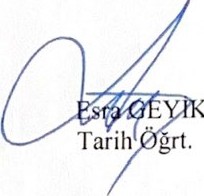 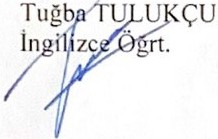 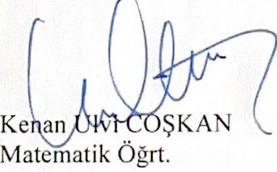 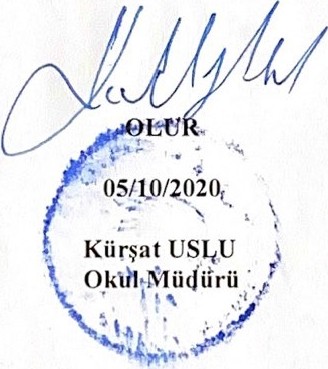 COVİD-19 EYLEM PLANI HAZIRLAMA KOMİSYONU/EKİBİCOVİD-19 EYLEM PLANI HAZIRLAMA KOMİSYONU/EKİBİMURAT ÖZGANMÜDÜR YARDIMCISIKENAN ULVİ COŞKAN  MATEMATİK ÖĞRETMENİTUĞBA TULUKÇU  İNGİLİZCE ÖĞRETMENİESRA GEYİKTARİH ÖĞRETMENİEĞİTİM HİZMETLERİİşyeri Sağlık ve Güvenlik Birimi Okul Sağlığı HizmetleriPANDEMİ İZLEME HİZMETLERİEğitim / Öğretim HizmetleriSIRANOADI-SOYADIGÖREVİTELEFONU 1Kürşat USLUOkul Müdürü055357668002Murat ÖZGANMüdür Yardımcısı     05075971681      3     Esra GEYİK     Tarih Öğretmeni05452532377     4Kenan Ulvi COŞKANMatematik Öğretmeni05531299670     5Tuğba TULUKÇU    İngilizce Öğretmeni05387125779    6Gamze KURTAlmanca Öğretmeni05321527750     7Gizem KAÇAN Coğrafya Öğretmeni05310291225COVİD-19 ÖNCESİ YAPILMASI GEREKEN FAALİYETLERCOVİD-19 ÖNCESİ YAPILMASI GEREKEN FAALİYETLER1.  Kurum	faaliyet	planını yapacak koordinatör eki-bin belirlenmesiKoordinatör komisyonun/ekibin belirlenmesi2. Kurumumuzdaki  çalışan ve sayısının belirlenmesi ve iletişimin sağlanmasıKurum içi Müdürlüğümüzün teşkilat şemasının listelenmesi ve koordineli bir şekilde çalışılabilmesi için iletişim numaralarının alınması3. Kurum dışı iletişimin sağ- lanmasıİlçe	Sağlık	Müdürlüğü	Bulaşıcı	ve	Bulaşıcı	olmayan Hastalıklar birimi iletişim numaralarının alınması.4. Öncelikli sağlık hizmeti alacak	personelin	belir-lenmesiKurumumuzda çalışan personelin hastalıktan korunması için risk gruplarının belirlenmesi5. Sık el yıkama alışkanlığı kazandırmak ve damlacık yoluyla yayılımını engel- lemekPotansiyel hastalığın bulaşmasını engellemek için aşağıdaki hijyen kuralları konusunda bilgi düzeyini artırıcı eğitim faaliyetleri yapılmalıdır.Öksürürken, hapşırırken ve burnunu temizlerken tek kullanımlık mendiller ile ağzı ve burnu kapatmak ya da kol içine hapşırıp öksürmenin önemini öğretmek.Kullanılmış mendilleri en yakın çöp kutusuna atmak.Öksürdükten, hapşırdıktan, mendil kullandıktan sonra, solunum salgılarıyla ve kirli yüzeylerle (solunum salgılarıyla kontamine olmuş yüzeyler) temas ettikten sonra elleri yıkamak.Elleri yıkamadan göz ve burun mukozasına temastan kaçınmak.Doğru el yıkama tekniğini ve enfeksiyon kontrol önlemlerini anlatan posterler, afişler vb. dikkat çekmek için kurumda görünür yerlere asılmalıdır.Sosyal iletişim araçları kullanılarak sürekli bilgilendirme yapılması, mümkünse kamu spotları yayınlanması.Hastalık yayılımını azaltmak amacıyla semptomlar kaybolana kadar hasta kişilerin kalabalık ortamlara girmemesi sağlanmalı ve evde istirahat etmesi teşvik edilmelidir.6.  Pandemi Faaliyet	Planı- nın KurumsallaşmasıGüncellenebilir şekilde pandemi faaliyet planının hazırlanması ve plan hakkında bilgilendirme çalışmaları yapılması7. Eğitim OrganizasyonuKurum içinde sağlık hizmetleri sorumlusunun güncel eğitim materyalleri verileri ile eğitim vermesi.8. İşyerinin, araç-gereç te- mizliğinin ve kişisel hij- yen konusunda eğitim planlanmasıİşyerinde temizlik işinde çalışan personelin hijyen eğitimi almamışlarsa almalarının planlanması ve eğitim almalarının sağlanması.COVİD-19 SIRASINDA YAPILMASI GEREKENLER FAALİYETLERCOVİD-19 SIRASINDA YAPILMASI GEREKENLER FAALİYETLER1. Pandeminin okulumuz üzerinde olabilecek etkisi- nin en aza indirilebilmesi için pandeminin yayılım hızını izlemekSağlık Bakanlığı web sayfasının takip edilmesi.Çalışan	personelin	bilgilendirme	toplantılarına	katılımının sağlanması.Okulumuzda devamsızlık yapan öğrencilerin takibinin yapılması, bildirimlerinin İş Sağlığı ve Güvenliği birimine bildirilmesi.2. İşe devamlılığın sağlana- bilmesi amacıyla çalışan- ların hastalıktan korunma stratejilerini uygulamaya koymakBulaşmanın önlenmesi için hasta kişilerin izin alarak evde istirahat etmesi sağlanmalı.Çalışanların çalışma saatleri içinde çok yakın mesafede bulunma- ması ve gerektiğinde cerrahi maske kullanmaya teşvik edilmesiYapılacak toplantıların kısa tutulması ve mümkün olduğunca az katılımcı ile yapılmasıKişiler arası temasın azaltılması ve öksürme, hapşırma konusunda çalışanların bilgilendirilmesi.Enfeksiyondan korunma ve kontrolde kullanılacak malzemelerin dağıtılması ve ulaşılabilir olması.Bulaşma riskini artıracağından zorunlu olmayan toplu etkinliklerin yapılmaması, mecburi etkinliklerin uygun tedbirler ve uyarılar yapılarak gerçekleştirilmesi.3. Çalışanların ve öğrencile- rin sağlığının korunması için özellikle risk grubun- dan olanların, hastalık riski açısından değerlen- dirilmesiRisk grubunda bulunan ya da aile fertlerinden birinde risk bulunan bireylerin tespit edilmesiRisk grubunda olan kişilerin korunma önlemlerinin(cerrahi maske kullanması vb.) alınması.Risk grubunda olanlar başta olmak üzere tüm çalışanların günlük hastalık izinleri takibinin yapılması.Hastalık belirtileri gösteren kişilerin derhal sağlık kuruluşuna yönlendirilmesi.Acil durumlar haricinde ziyaretçi kabul edilmemesi, bununla ilgili bilgilendirme yapılması4. Okulun araç-gereç temiz- liğini sağlamakBulaş riski taşıyan alan (yemekhane, lavabolar) ve eşyalar(telefon, bilgisayar,masa, kapı kolları) temizlik personelleri tarafından Sağlık Bakanlığının hazırladığı yönerge ve talimatlara uyularak en az günde bir kez sabun, deterjan yada %0.5 lik çamaşır suyuylatemizlenmesi ve kontrol edilmesi.5. Çalışanların çalışma veri- mini korumak ve ruhsal sorunlarını en aza indire- bilmek için destek sağla-makÇalışanların psikososyal durumları takip edilmesiBu konuda hizmet veren kurum ve kuruluşlar ile işbirliği yapılarak sosyal hizmet ve sosyal yardım sağlanmasıCOVİD-19 SONRASI YAPILACAK FAALİYETLERCOVİD-19 SONRASI YAPILACAK FAALİYETLER1. Covid Eylem Planının Raporlanması ve RevizyonuÇalışanlardan geri bildirim alınarak fiziksel, ekonomik ve sosyal kayıpların saptanması, listelenmesi, öneriler geliştirilerek raporlanması.